	В связи с кадровыми изменениями, руководствуясь Уставом города,Внести в распоряжение Администрации ЗАТО г. Зеленогорска от 12.01.2018 № 27-р «Об утверждении состава и Порядка работы комиссии по приватизации муниципального имущества» изменения, изложив приложение № 1 в редакции согласно приложению к настоящему распоряжению. Настоящее распоряжение вступает в силу в день подписания и подлежит опубликованию в газете «Панорама».  							 Приложение 							 к распоряжению Администрации							 ЗАТО г. Зеленогорска							 От 02.11.2018 № 2410-рСостав комиссии по приватизации муниципального имуществапредставитель муниципального унитарного предприятия г. Зеленогорска (в случае преобразования муниципального унитарного предприятия в хозяйственное общество, по согласованию).ЛИСТ СОГЛАСОВАНИЯОсипова Ольга Валентиновна8 (39169) 95-117ЛИСТ СОГЛАСОВАНИЯОсипова Ольга Валентиновна8 (39169) 95-117Кто готовит проект документа: Комитет по управлению имуществом Администрации ЗАТО г. Зеленогорска						     отдел, управление, комитетДокладчик      В.А. Заречный,   руководитель  Комитета  по  управлению  имуществом  Администрации  ЗАТО г. Зеленогорска ___________________________________________________________________________________________                       	                                                              фамилия, имя, отчество, занимаемая должностьРАЗОСЛАТЬПроект сдан на подпись _________________________________________________________________________дата и подпись исполнителяКоличество отпечатанных экземпляров_____________________	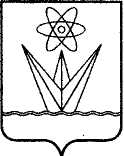 АДМИНИСТРАЦИЯЗАКРЫТОГО АДМИНИСТРАТИВНО – ТЕРРИТОРИАЛЬНОГО ОБРАЗОВАНИЯ  ГОРОДА  ЗЕЛЕНОГОРСКА КРАСНОЯРСКОГО КРАЯР А С П О Р Я Ж Е Н И ЕАДМИНИСТРАЦИЯЗАКРЫТОГО АДМИНИСТРАТИВНО – ТЕРРИТОРИАЛЬНОГО ОБРАЗОВАНИЯ  ГОРОДА  ЗЕЛЕНОГОРСКА КРАСНОЯРСКОГО КРАЯР А С П О Р Я Ж Е Н И ЕАДМИНИСТРАЦИЯЗАКРЫТОГО АДМИНИСТРАТИВНО – ТЕРРИТОРИАЛЬНОГО ОБРАЗОВАНИЯ  ГОРОДА  ЗЕЛЕНОГОРСКА КРАСНОЯРСКОГО КРАЯР А С П О Р Я Ж Е Н И ЕАДМИНИСТРАЦИЯЗАКРЫТОГО АДМИНИСТРАТИВНО – ТЕРРИТОРИАЛЬНОГО ОБРАЗОВАНИЯ  ГОРОДА  ЗЕЛЕНОГОРСКА КРАСНОЯРСКОГО КРАЯР А С П О Р Я Ж Е Н И ЕАДМИНИСТРАЦИЯЗАКРЫТОГО АДМИНИСТРАТИВНО – ТЕРРИТОРИАЛЬНОГО ОБРАЗОВАНИЯ  ГОРОДА  ЗЕЛЕНОГОРСКА КРАСНОЯРСКОГО КРАЯР А С П О Р Я Ж Е Н И Е02.11.2018г. Зеленогорскг. Зеленогорск№ 2410-р О внесении изменений в распоряжение Администрации ЗАТО г. Зеленогорска от 12.01.2018 № 27-р «Об утверждении состава и Порядка работы комиссии по приватизации муниципального имущества»О внесении изменений в распоряжение Администрации ЗАТО г. Зеленогорска от 12.01.2018 № 27-р «Об утверждении состава и Порядка работы комиссии по приватизации муниципального имущества»Временно исполняющий полномочия главы Администрации ЗАТО г. ЗеленогорскаМ.В. НалобинаПриложение № 1 
к распоряжению АдминистрацииЗАТО г. Зеленогорска от 12.01.2018 № 27-рПредседатель комиссии:Заречный Василий Анатольевичруководитель Комитета по управлению имуществом      Администрации      ЗАТО г. Зеленогорска; заместитель председателя комиссии:Наглюк Ирина Валентиновнаначальник отдела имущественных отношений Комитета по управлению имуществом Администрации ЗАТО                           г. Зеленогорска;секретарь комиссии:Осипова Ольга Валентиновнаглавный специалист отдела имущественных отношений Комитета по управлению имуществом Администрации ЗАТО г. Зеленогорска;члены комиссии:Заусаева Людмила Александровна бухгалтер Комитета по управлению имуществом      Администрации      ЗАТО г. Зеленогорска;Оружило Наталья Валерьевнаначальник отдела учета, отчетности и контроля Финансового управления Администрации ЗАТО г.Зеленогорска;Полтавец Ирина Васильевнаглавный специалист-юрисконсульт отдела по правовой и кадровой работе Администрации ЗАТО г. Зеленогорска;Терентьев Вадим Владимировичзаместитель председателя Совета депутатов ЗАТО г. Зеленогорска (по согласованию);Проекта постановления, распоряженияО внесении изменений в распоряжение Администрации ЗАТО г. Зеленогорска от 12.01.2018 № 27-р «Об утверждении состава и Порядка работы комиссии по приватизации муниципального имущества».(наименование документа)(наименование документа)ДолжностьФамилия и инициалы визирующего проектЗамечания, подпись, датаРуководитель Комитетапо управлению имуществом ЗАТО г. ЗеленогорскаВ.А. ЗаречныйНачальник отдела имущественных отношений Комитета по управлению имуществом ЗАТО г. ЗеленогорскаИ.В. НаглюкНачальник отдела по правовой и кадровой работе Администрации ЗАТО г. ЗеленогорскаО.Г. ПосканнаяПроекта постановления, распоряженияО внесении изменений в распоряжение Администрации ЗАТО г. Зеленогорска от 19.01.2018 № 87-р «Об утверждении состава и Порядка работы аукционной (конкурсной) комиссии по приватизации муниципального имущества»(наименование документа)(наименование документа)ДолжностьФамилия и инициалы визирующего проектЗамечания, подпись, датаРуководитель Комитета по управлению имуществом ЗАТО г. ЗеленогорскаВ.А. ЗаречныйНачальник отдела имущественных отношений Комитета по управлению имуществом ЗАТО г. ЗеленогорскаИ.В. НаглюкНачальник отдела по правовой и кадровой работе Администрации ЗАТО г. ЗеленогорскаО.Г. ПосканнаяГлава Администрации ЗАТО г. ЗеленогорскаПервый   зам.   по жилищно-коммунальному хозяйству, архитектуре и градостроительствуПервый зам. главы  по стратегическому планированию, экономическому развитию и финансам                                                            МУП ГЖКУ                                            Зам. главы по вопросам социальной сферыМУП КБУ                                               Зам. главы по общественной безопасностиМУП ТС                                                        МУП ЭС                                                        Финансовое управление                                      УМ АТП                                                     Комитет по управлению имуществом              V    МУП ТРК «Зеленогорск»                             Отдел городского хозяйства                              МУП «Дельфин»                                           Отдел архитектуры и градостроительстваМУП «Глобус»                                             Отдел экономики                                                МУП ЦДиК                                                    Отдел по правовой и кадровой работе                V                Отдел трудовых отношений, муниципальной   службы и кадровой политики                           Профком ГПУООбщий отдел                                                      VЦентр занятости населенияг. ЗеленогорскаУправление образования                                    Управление пенсионного фонда  в г. ЗеленогорскеУправление социальной защиты населенияАО «ПО ЭХЗ»                                              ОАО «УС-604»Специалист по моб. подготовкеПАО ОГК-2 «Красноярская ГРЭС-2»Специалист по секретному делопроизводствуСпециалист по защите информацииФилиал ФГБУЗ СКЦ ФМБА России «КБ № 42»Главный бухгалтерРегиональное управление № 42  ФМБА РоссииОтдел военного комиссариата по г. ЗеленогорскуФГКУ «СУ ФПС № 19 МЧС России»МКУ «Центр  закупок, предпринимательства и обеспечения деятельности ОМС»                     VПрокуратура ЗАТО г. Зеленогорска          МКУ «КФиС»                                                             Отдел МВДМКУ «Комитет по делам культуры»                Зеленогорский городской судМКУ «Служба ГО и ЧС»ИФНСМКУ «ЦУГЗ»Отделение федерального казначействаМКУ «Заказчик»                                                Регистр                                                           МКУ «КООС»МКУ «Архив»МКУ «Горлесхоз»МКУ  ЦОДОУ                                                      МКУ ГМЦ